Publicado en Madrid el 21/09/2021 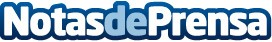 Las empresas españolas Banca March, Hijos de Rivera SAU, REALE SEGUROS y Software DELSOL, entre las Mejores para Trabajar en EuropaGreat Place to Work® anuncia los mejores lugares de trabajo de Europa 2021. El Ranking Best Workplaces Europa 2021 representa una mirada profunda a las experiencias de más de un millón de colaboradores, de más de 3000 organizaciones en 36 países de la región. La consultora reconoce a 16 Best Workplaces en España como Mejores Empresas para Trabajar en Europa, según la opinión de sus colaboradores. Cisco Systems, Hilton o Salesforce, entre las multinacionales con sede en España, mejor valoradas para trabajarDatos de contacto:Sonia de Mier690736547Nota de prensa publicada en: https://www.notasdeprensa.es/las-empresas-espanolas-banca-march-hijos-de Categorias: Internacional Nacional E-Commerce Software Recursos humanos http://www.notasdeprensa.es